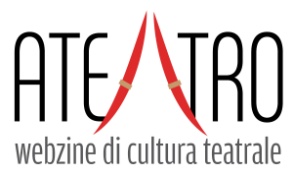 corso Sempione 33 • 20145 MilanoC.F 97615710155Sabato 26 e domenica 27 novembre 2016
Nonriservato, Casa della Associazioni, via Marsala 8, MilanoLaboratorio Organizzato dall’Associazione Culturale Ateatro Fra teatro e cinema. Un seminario sulla creazione e la produzione
a cura di Angelo Curti e Maurizio FiumeDOMANDA DI PARTECIPAZIONE da inviare unicamente all’indirizzo di posta elettronica segreteria@ateatro.orgIl/La sottoscritto/a ……………………………………………………………………………………Nato/a a ……………..............  Provincia …………………………Il …../……/……….CHIEDEDI POTER PARTECIPARE AL SEMINARIO“Fra teatro e cinema. Un seminario sulla creazione e la produzione”ALLEGABreve curriculum vitae;lettera di motivazionicopia non autenticata del documento di identità.     PRENDE ATTO CHE:Le domande saranno valutate in ordine di arrivo e saranno scelti i candidati considerati idonei ad insindacabile giudizio dell’Associazione Ateatro fino ad esaurimento dei posti disponibili e la partecipazione al Corso è riservata ai soci dell’Associazione Culturale Ateatro.DICHIARA INOLTREdi essere associato all’associazione culturale Ateatro e di essere in regola con il pagamento della quota associativa annuale per l’anno 2016;di voler rinnovare l’iscrizione all’associazione culturale Ateatro per l’anno 2016 (compila e allega a tale scopo la domanda di rinnovo scaricabile dal link www.ateatro.it/webzine/2012/04/22/l%C2%92associazione-culturale-ateatro/)di volersi associare per la prima volta all’associazione culturale Ateatro (compila e allega a tale scopo la domanda di adesione scaricabile dal link www.ateatro.it/webzine/2012/04/22/l%C2%92associazione-culturale-ateatro/)In caso di ammissione al corso SI IMPEGNA a versare la quota di partecipazione al corso di € 180 entro il 21 novembre con bonifico bancario sul c/c n. 00000066439 presso  Banca Prossima (IBAN n. IT28K0335901600100000066439) intestato a Associazione Ateatro (causale: "iscrizione seminario Fra teatro e cinema. Un seminario sulla creazione e la produzione  ”).Data ........                                                                     Firma………………………………………………………………Nota: Coloro che devono versare la quota associativa per l’anno 2016 possono farlo anche contestualmente al versamento della quota di partecipazione al Seminario.